รายงานการศึกษาตนเอง(Self-Study Report : SSR)ประจำปีการศึกษา  2559ของครูผู้สอนโดยนาย/นาง/นางสาว.............................ตำแหน่ง.......................................แผนกวิชา....................................หน้าที่พิเศษ....................................วิทยาลัยการอาชีพท่าตูมสำนักงานคณะกรรมการการอาชีวศึกษากระทรวงศึกษาธิการบทนำวิสัยทัศน์ พันธกิจ เป้าหมายการปฏิบัติงาน	วิสัยทัศน์ (vision)............................................................................................................................................................................................................................................................................................................................................................................................................................................................................................................................................................................................................................................................................................................................................................................................................	พันธกิจ ( mission)	............................................................................................................................................................	............................................................................................................................................................	............................................................................................................................................................	............................................................................................................................................................	............................................................................................................................................................	เป้าหมายการปฏิบัติงาน	............................................................................................................................................................	............................................................................................................................................................	............................................................................................................................................................	............................................................................................................................................................	............................................................................................................................................................	............................................................................................................................................................1.2 ประวัติส่วนตัว	ชื่อ – สกุล.............................................................................................................................		วัน / เดือน / ปีเกิด......................................................................................อายุ...................ปี		ภูมิลำเนาเดิม....................................................................................................................	                ................................................................................................................................	ปัจจุบันอยู่บ้านเลขที่.............................................................................................................		หมู่ที่...............ตำบล......................................อำเภอ.................................จังหวัด.................	วุฒิการศึกษา		ปริญญาตรี...................................................สาขา...................................สถาบัน.................		ปริญญาโท...............................................สาขา...................................สถาบัน......................		เริ่มปฏิบัติงานวิทยาลัยเทคนิคปราจีนบุรี     ตั้งแต่วันที่..............เดือน................ปี................		รวมเป็นระยะเวลา.................ปี.............เดือน..................วัน  เลขที่ตำแหน่ง........................		ปัจจุบันดำรงตำแหน่ง............................วิทยฐานะ.....................ขั้นเงินเดือน........................	ใบประกอบวิชาชีพครู	                มี  เลขที่..................................		สิ้นสุดวันที่......................................	                ไม่มี	สถิติจำนวนวันลาและการมาสายในการปฏิบัติงาน	1) ตารางจำนวนวันลา		1.3 ประวัติการพัฒนาตนเองด้านวิชาชีพที่สอน     อบรม/ประชุมสัมมนา/ศึกษาดูงานในการพัฒนาตนเองด้านวิชาการหรือวิชาชีพ และจรรยาบรรณวิชาชีพ	สรุป     ปีการศึกษา 2558 ได้พัฒนาตนเอง จำนวน...................................ชั่วโมง1.4 วิชาที่สอนรายวิชาที่สอนภาคเรียนที่ 1 ปีการศึกษา 2559รายวิชาที่สอนภาคเรียนที่ 2 ปีการศึกษา 2559	1.5 สรุปผลการจัดการเรียนการสอน			ผลสัมฤทธิ์ของผู้เรียนตามรายวิชาที่สอนภาคเรียนที่ 1 / 2558				(ดังเอกสารงานวัดผลและประเมินผลที่แนบ)	  ผลการประเมินผลสัมฤทธิ์ทางการเรียนผ่านเกณฑ์การประเมินผลการเรียนตั้งแต่ 2.00  ขึ้นไป      จำนวน...........คน คิดเป็นร้อยละ...........			ผลสัมฤทธิ์ของผู้เรียนตามรายวิชาที่สอนภาคเรียนที่ 2 / 2558				(ดังเอกสารงานวัดผลและประเมินผลที่แนบ)	  ผลการประเมินผลสัมฤทธิ์ทางการเรียนผ่านเกณฑ์การประเมินผลการเรียนตั้งแต่ 2.00  ขึ้นไป      จำนวน...........คน คิดเป็นร้อยละ...........	  สรุป  ผลการประเมินผลสัมฤทธิ์ทางการเรียนผ่านเกณฑ์การประเมินผลการเรียนตั้งแต่ 2.00 ขึ้นไป      จำนวน...........คน คิดเป็นร้อยละ...........		ขอรับรองว่า					         		นาย/นาง/นางสาว....................................ได้ปฏิบัติจริง              			    ลงชื่อ..............................................................	               				         (                                               )	                   				    หัวหน้าแผนกวิชา.............................................	1.6 สรุปผลการจัดโครงการ / กิจกรรมที่พัฒนาผู้เรียนหรือหน้าที่ที่รับผิดชอบ1.7 ผลงานด้านวิชาการ	ผลงานที่จัดทำในการจัดการเรียนการสอน (โปรดทำเครื่องหมาย √ ตรงกับผลงานของท่านพร้อมทั้งระบุผลงาน)	□1.  ผลงานวิจัย เรื่อง……………………………............................................................................................		□2.  ชุดการสอน เรื่อง...........................................................................................................................	□3.  โมเดล เรื่อง……………………………………………………………….	□4.  สื่อการสอนที่สร้าง/นำมาประกอบการสอน			□คอมพิวเตอร์ช่วยสอน (CAI) เรื่อง……………………………………………			□Power Point  เรื่อง…………………………………………………………………			□บทเรียน Modul เรื่อง.....................................................................................................	□5.  อื่น ๆ ระบุ…………………………………………………………………………………1.8 หน้าที่พิเศษที่ได้รับมอบหมายให้ปฏิบัติ	1)............................................................................................................................................................	2)............................................................................................................................................................	3)............................................................................................................................................................	4)............................................................................................................................................................	5)............................................................................................................................................................1.9 รางวัลหรือวุฒิบัตรความดีเด่นในด้านต่างๆ หรือหนังสือขอบคุณในด้าน ต่างๆ	1)............................................................................................................................................................	2)............................................................................................................................................................	3)............................................................................................................................................................	4)............................................................................................................................................................	5)............................................................................................................................................................ข้อมูลการศึกษาตนเองของครูที่ปรึกษาตามมาตรฐานการอาชีวศึกษา  พ.ศ.2555 และที่ปรับปรุงแก้ไข  และ(ฉบับที่ 2) พ.ศ.2558     	มีดังนี้มาตรฐานที่ 1 	ด้านผู้เรียนและผู้สำเร็จการศึกษาอาชีวศึกษาตัวบ่งชี้ 1.1 	ร้อยละของผู้เรียนที่มีผลสัมฤทธิ์ทางการเรียนเฉลี่ยสะสม 2.00 ขึ้นไปหลักสูตร.......................  ประเภทวิชา .......................... สาขาวิชา.......................... สาขางาน......................ชั้นปีที่..........................	ห้อง/กลุ่ม............................... ปีการศึกษา.......................จำนวนผู้เรียนที่ลงทะเบียนเรียนทั้งหมด				=	....................... คนจำนวนผู้เรียนที่ออกกลางกัน					=	....................... คนจำนวนผู้เรียนที่มีผลสัมฤทธิ์ทางการเรียนเฉลี่ยสะสม 2.00 ขึ้นไป	=	....................... คนการคำนวณประเด็นการพิจารณาร้อยละของผู้เรียนที่มีผลสัมฤทธิ์  ทางการเรียน เฉลี่ยสะสม 2.00 ขึ้นไปเทียบกับผู้เรียนที่ลงทะเบียนเรียนทั้งหมด ทั้งนี้ยกเว้นผู้เรียนที่ออกกลางคันโดยพิจารณาจากภาพรวมของสถานศึกษาเกณฑ์การตัดสินให้เทียบบัญญัติไตรยางศ์ ทศนิยมสองตำแหน่งไม่ปัดเศษ โดยกำหนดผลจากประเด็นการพิจารณา ตั้งแต่ร้อยละ 80.00 ขึ้นไป  เทียบได้ค่าคะแนน 5.00 ผลการประเมินคุณภาพระดับสถานศึกษา(   ) ดีมาก    (   ) ดี    (   ) พอใช้    (   ) ต้องปรับปรุง    (   ) ต้องปรับปรุงเร่งด่วน(ลงชื่อ)................................................. ผู้บันทึก( ............................................... )ตำแหน่ง ..........................วันที่..........เดือน...........................พ.ศ...................ครูที่ปรึกษา ปวช.มาตรฐานที่ 1     ผู้เรียนและผู้สำเร็จการศึกษาอาชีวศึกษาตัวบ่งชี้ 1.4 	     ร้อยละของผู้เรียนที่มีคะแนนเฉลี่ยจากการทดสอบทางการศึกษาระดับชาติด้านอาชีวศึกษา (V-NET) ตั้งแต่ค่าคะแนนเฉลี่ยระดับชาติขึ้นไปหลักสูตร ...................... ประเภทวิชา..............................สาขาวิชา..........................สาขางาน.......................ชั้นปีที่......................... ห้องกลุ่ม ....................... ปีการศึกษา..............................คะแนนเฉลี่ยระดับชาติ(ความรู้พื้นฐานประเภทวิชา) =  ............................................... คะแนนเอกสารอ้างอิง  ได้แก่.............................................การคำนวณประเด็นการพิจารณา	ร้อยละของจำนวนผู้เรียนที่มีคะแนนเฉลี่ยจากการทดสอบทางการศึกษา ระดับชาติด้านอาชีวศึกษา (V-NET) ตั้งแต่ค่าคะแนนเฉลี่ยระดับชาติขึ้นไปเทียบกับผู้เรียน
ที่ลงทะเบียนเข้าทดสอบ โดยพิจารณาจากภาพรวมของสถานศึกษา  เกณฑ์การตัดสิน 	ให้เทียบบัญญัติไตรยางศ์ ทศนิยมสองตำแหน่งไม่ปัดเศษ โดยกำหนดผลจากประเด็นการพิจารณา 
ตั้งแต่ร้อยละ 50.00 ขึ้นไป  เทียบได้ค่าคะแนน 5.00 ผลการประเมินระดับสถานศึกษา(   )  ดีมาก    (   )  ดี  (   )  พอใช้   (    ) ต้องปรับปรุง   (   )  ต้องปรับปรุงเร่งด่วน(ลงชื่อ).................................................  ผู้บันทึก( ………………………………………. )ตำแหน่ง ..............................................วันที่................เดือน.............................พ.ศ...................ครูที่ปรึกษา ปวส.มาตรฐานที่ 1     ผู้เรียนและผู้สำเร็จการศึกษาอาชีวศึกษาตัวบ่งชี้ 1.4 	     ร้อยละของผู้เรียนที่มีคะแนนเฉลี่ยจากการทดสอบทางการศึกษาระดับชาติด้านอาชีวศึกษา (V-NET) ตั้งแต่ค่าคะแนนเฉลี่ยระดับชาติขึ้นไปหลักสูตร ........ ประเภทวิชา............สาขาวิชา..............สาขางาน...........ชั้นปีที่............... ห้องกลุ่ม .............. ปีการศึกษา...............คะแนนเฉลี่ยระดับชาติ(ความรู้พื้นฐานประเภทวิชา) =  .................................. คะแนนเอกสารอ้างอิง  ได้แก่.............................................การคำนวณประเด็นการพิจารณา	ร้อยละของจำนวนผู้เรียนที่มีคะแนนเฉลี่ยจากการทดสอบทางการศึกษา ระดับชาติด้านอาชีวศึกษา (V-NET) ตั้งแต่ค่าคะแนนเฉลี่ยระดับชาติขึ้นไปเทียบกับผู้เรียนที่ลงทะเบียนเข้าทดสอบ โดยพิจารณาจากภาพรวมของสถานศึกษา  เกณฑ์การตัดสิน 	ให้เทียบบัญญัติไตรยางศ์ ทศนิยมสองตำแหน่งไม่ปัดเศษ โดยกำหนดผลจากประเด็นการพิจารณา 
ตั้งแต่ร้อยละ 50.00 ขึ้นไป  เทียบได้ค่าคะแนน 5.00 ผลการประเมินระดับสถานศึกษา(   )  ดีมาก    (   )  ดี  (   )  พอใช้   (    ) ต้องปรับปรุง   (   )  ต้องปรับปรุงเร่งด่วน(ลงชื่อ).................................................  ผู้บันทึก( ………………………………………. )ตำแหน่ง ..............................................วันที่................เดือน.............................พ.ศ...................มาตรฐานที่ 1 	ผู้เรียนและผู้สำเร็จการศึกษาอาชีวศึกษาตัวบ่งชี้ 1.5 	ร้อยละของผู้เรียนที่มีคะแนนเฉลี่ยจากการทดสอบทางการศึกษาระดับชาติด้านอาชีวศึกษา(V-NET)ตั้งแต่ค่าคะแนนเฉลี่ยระดับชาติขึ้นไปในกลุ่มวิชาภาษาอังกฤษ  หมายเหตุ  ในกรณีที่ผู้เรียนเข้ารับการทดสอบมากกว่า 1 รายวิชาให้นำค่าที่ได้ของแต่ละรายวิชามาหารแล้วนำค่านั้นเป็นเกณฑ์เอกสารอ้างอิง  ได้แก่.............................................การคำนวณประเด็นการพิจารณา	ร้อยละของจำนวนผู้เรียนที่มีคะแนนเฉลี่ยจากการทดสอบทางการศึกษา ระดับชาติด้านอาชีวศึกษา (V-NET) ตั้งแต่ค่าคะแนนเฉลี่ยระดับชาติขึ้นไปเทียบกับผู้เรียน
ที่ลงทะเบียนเข้าทดสอบ โดยพิจารณาจากภาพรวมของสถานศึกษา  เกณฑ์การตัดสิน 	ให้เทียบบัญญัติไตรยางศ์ ทศนิยมสองตำแหน่งไม่ปัดเศษ โดยกำหนดผลจากประเด็นการพิจารณา ตั้งแต่ร้อยละ 50.00 ขึ้นไป  เทียบได้ค่าคะแนน 5.00 ผลการประเมินคุณภาพระดับสถานศึกษา(    )  ดีมาก    (    )  ดี  (    )  พอใช้   (   ) ต้องปรับปรุง   (   )  ต้องปรับปรุงเร่งด่วน(ลงชื่อ).................................................  ผู้บันทึก( ………………………………………. )ตำแหน่ง ..............................................วันที่................เดือน.............................พ.ศ...................มาตรฐานที่  1 	ผู้เรียนและผู้สำเร็จการศึกษาอาชีวศึกษาตัวบ่งชี้ 1.6	ร้อยละของผู้เรียนที่ผ่านเกณฑ์การทดสอบมาตรฐานอาชีพของสถาบันคุณวุฒิวิชาชีพหรือหน่วยงาน 		ที่คณะกรรมการประกันคุณภาพภายในการอาชีวศึกษารับรองหลักสูตร................. ประเภทวิชา.................. สาขาวิชา................ สาขางาน………... ชั้นปีที่................. ห้อง/กลุ่ม ............ ปีการศึกษา............สถาบัน/หน่วยงานที่จัดสอบ ..............................จำนวนผู้เรียนที่ผ่านเกณฑ์การทดสอบมาตรฐานอาชีพ	= ....................  คนจำนวนผู้เรียนที่ลงทะเบียนเข้าทดสอบ		= ....................  คนการคำนวณประเด็นการพิจารณา	ร้อยละของผู้เรียนที่ผ่านเกณฑ์การทดสอบมาตรฐานอาชีพของสถาบันคุณวุฒิวิชาชีพ หรือหน่วยงานที่คณะกรรมการประกันคุณภาพภายในการอาชีวศึกษารับรองเทียบกับผู้เรียนที่ลงทะเบียนเข้ารับการทดสอบโดยพิจารณาจากภาพรวมของสถานศึกษาเกณฑ์การตัดสินให้เทียบบัญญัติไตรยางศ์ ทศนิยมสองตำแหน่งไม่ปัดเศษ โดยกำหนดผลจากประเด็นการพิจารณา ตั้งแต่ร้อยละ 80.00 ขึ้นไป  เทียบได้ค่าคะแนน 5.00 ผลการประเมินคุณภาพระดับสถานศึกษา(    )  ดีมาก    (    )  ดี  (    )  พอใช้   (   ) ต้องปรับปรุง   (   )  ต้องปรับปรุงเร่งด่วนมาตรฐานที่ 1 	ผู้เรียนและผู้สำเร็จการศึกษาวิชาชีพตัวบ่งชี้ 1.7 	ร้อยละของผู้สำเร็จการศึกษาตามหลักสูตรเทียบกับแรกเข้าปีการศึกษา............................................................. แหล่งข้อมูล....................................................................ปีการศึกษาที่สำเร็จการศึกษา.................................ปีการศึกษาแรกเข้าหลักสูตร ปวช. .........................ปีการศึกษาแรกเข้าหลักสูตร ปวส. ..........................เอกสารอ้างอิง  ได้แก่.............................................จำนวนผู้เรียนแรกเข้าของรุ่นที่สำเร็จการศึกษา		=   ………………........    คนจำนวนผู้สำเร็จการศึกษาจากผู้เรียนแรกเข้าของรุ่น	=   ………………........    คนการคำนวณประเด็นการพิจารณา	ร้อยละของผู้สำเร็จการศึกษาตามหลักสูตรเทียบกับผู้เรียนแรกเข้าของรุ่นนั้นโดยพิจารณาจากภาพรวมของสถานศึกษาเกณฑ์การตัดสินให้เทียบบัญญัติไตรยางศ์ ทศนิยมสองตำแหน่งไม่ปัดเศษ โดยกำหนดผลจากประเด็นการพิจารณา ตั้งแต่ร้อยละ 80.00 ขึ้นไป  เทียบได้ค่าคะแนน 5.00 ผลการประเมินคุณภาพระดับสถานศึกษา(  )  ดีมาก    (   )  ดี  ()  พอใช้   (   )  ต้องปรับปรุง   (   )  ต้องปรับปรุงเร่งด่วนมาตรฐานที่ 1 	ด้านผู้เรียนและผู้สำเร็จการศึกษาอาชีวศึกษาตัวบ่งชี้ที่ 1.8 	ร้อยละของผู้สำเร็จการศึกษาได้งานทำหรือประกอบอาชีพอิสระหรือศึกษาต่อภายใน 1 ปีปีการศึกษา................................................................................	แหล่งข้อมูล ........................................................................จำนวนผู้สำเร็จการศึกษาที่ได้งานทำ หรือประกอบอาชีพอิสระ หรือศึกษาต่อภายใน 1 ปี  =  ............ คนจำนวนผู้สำเร็จการศึกษา	= ........... คน  คิดเป็นร้อยละ ...........การคำนวณประเด็นการพิจารณาร้อยละของผู้สำเร็จการศึกษาที่ได้งานทำ หรือประกอบอาชีพอิสระ  หรือศึกษาต่อภายใน 1 ปี เทียบกับผู้สำเร็จการศึกษา โดยพิจารณาจากภาพรวมของสถานศึกษาเกณฑ์การตัดสิน 	ให้เทียบบัญญัติไตรยางศ์ ทศนิยมสองตำแหน่งไม่ปัดเศษ โดยกำหนดผลจากประเด็นการพิจารณา ตั้งแต่ร้อยละ 80.00 ขึ้นไป  เทียบได้ค่าคะแนน 5.00 ผลการประเมินคุณภาพระดับสถานศึกษา(    )  ดีมาก    (   )  ดี  (   )  พอใช้   (   )  ต้องปรับปรุง   (   )  ต้องปรับปรุงเร่งด่วน(ลงชื่อ).................................................  ผู้บันทึก( ………………………………………. )ตำแหน่ง ..............................................วันที่................เดือน.............................พ.ศ...................มาตรฐานที่ 2 	ด้านหลักสูตรและการจัดการเรียนการสอนอาชีวศึกษาตัวบ่งชี้ที่ 2.1 	ระดับคุณภาพในการใช้และพัฒนาหลักสูตรฐานสมรรถนะรายวิชาที่สอดคล้องกับความต้องการของ
 		สถานประกอบการหรือประชาคมอาเซียนแผนกวิชา ............................................................................  ปีการศึกษา.........................ประเด็นการพิจารณา 	เอกสารอ้างอิง  ได้แก่.............................................เกณฑ์การตัดสินผลการประเมินคุณภาพระดับสถานศึกษา(    )  ดีมาก     (     )  ดี     (   ) พอใช้     (   ) ต้องปรับปรุง   ()  ต้องปรับปรุงเร่งด่วน(ลงชื่อ).................................................  ผู้บันทึก( .................................................. )ตำแหน่ง .......................วันที่.....................เดือน...................................พ.ศ...................มาตรฐานที่ 2 ด้านหลักสูตรและการจัดการเรียนการสอนอาชีวศึกษาตัวบ่งชี้ที่ 2.2 ระดับคุณภาพในการจัดทำแผนการจัดการเรียนรู้รายวิชาสรุป	จำนวนครูทั้งหมด .........................  คน	มีจัดทำแผนการจัดการเรียนรู้รายวิชา ด้วยเทคนิควิธีการสอนที่หลากหลาย มุ่งเน้นสมรรถนะอาชีพและบูรณาการคุณธรรม จริยธรรม ค่านิยม คุณลักษณะอังพึงประสงค์ 	และปรัชญาของเศรษฐกิจพอเพียงทุกราวิชาที่สอน จำนวน .................. รายวิชา คิดเป็นร้อยละ ................. ของจำนวนครูทั้งหมดประเด็นการพิจารณาเอกสารอ้างอิง  ได้แก่.............................................ผลการประเมินคุณภาพระดับสถานศึกษา(   )  ดีมาก    (   )  ดี  (   )  พอใช้   (   ) ต้องปรับปรุง   (   )  ต้องปรับปรุงเร่งด่วน(ลงชื่อ).................................................  ผู้บันทึก( .................................................. )ตำแหน่ง .......................วันที่.....................เดือน...................................พ.ศ...................มาตรฐานที่ 2 ด้านหลักสูตรและการจัดการเรียนการสอนอาชีวศึกษาตัวบ่งชี้ที่ 2.3 ระดับคุณภาพในการจัดการเรียนการสอนรายวิชาเอกสารอ้างอิง  ได้แก่............................................. 	ประเด็นการพิจารณาผลการประเมินคุณภาพระดับสถานศึกษา(    )  ดีมาก    (   )  ดี  (   )  พอใช้   (   ) ต้องปรับปรุง   (   ) ต้องปรับปรุงเร่งด่วน(ลงชื่อ).................................................  ผู้บันทึก( .................................................. )ตำแหน่ง .......................วันที่.....................เดือน...................................พ.ศ...................แบบ ม3/3.6/ครูที่ปรึกษาวิทยาลัยการอาชีพท่าตูม  จังหวัดสุรินทร์แบบรวบรวมข้อมูลความเสี่ยง 5 ด้าน ระดับห้อง/กลุ่มประเภทวิชา................................... สาขาวิชา........................................ สาขางาน....................................ระดับ...................... ระดับชั้น.......... ปีที่.............. กลุ่มที่.................. จำนวนผู้เรียน .................... คนภาคเรียนที่ ................................... ปีการศึกษา ......................................   (ลงชื่อ).................................................  ผู้บันทึก( .................................................. )         ตำแหน่ง .......................                     วันที่.....................เดือน...................................พ.ศ...................มาตรฐานที่  4  	ด้านการบริหารวิชาการและวิชาชีพตัวบ่งชี้ที่  4.1  	ระดับคุณภาพในการบริหารจัดการบริหารวิชาการและวิชาชีพหลักสูตร....................... แผนกวิชา....................... ประเภทวิชา........................... สาขาวิชา............................... ชั้นปีที่ .......................................ห้อง/กลุ่ม............................... ปีการศึกษา.........................................(ลงชื่อ).................................................  ผู้บันทึก( .................................................. )ตำแหน่ง .......................วันที่.....................เดือน...................................พ.ศ................... มาตรฐานที่ 5 ด้านนวัตกรรม สิ่งประดิษฐ์ งานสร้างสรรค์หรืองานวิจัยตัวบ่งชี้ที่ 5.2 ระดับคุณภาพในการบริหารจัดการนวัตกรรม สิ่งประดิษฐ์งานสร้างสรรค์ หรืองานวิจัยของครูเอกสารอ้างอิง ได้แก่........................................(ลงชื่อ).................................................  ผู้บันทึก( .................................................. )ตำแหน่ง .......................วันที่.....................เดือน...................................พ.ศ...................มาตรฐานที่ 6     ด้านการปลูกฝังจิตสำนึกและเสริมสร้างความเป็นพลเมืองไทยและพลเมืองโลกตัวบ่งชี้ที่ 6.1      ระดับคุณภาพในการปลูกจิตสำนึกด้านการรักชาติ เทิดทูนพระมหากษัตริย์ ส่งเสริมการปกครอง         
           ระบอบประชาธิปไตยอันมีพระมหากษัตริย์ทรงเป็นประมุข และทำนุบำรุง ศาสนา ศิลปะ วัฒนธรรมชื่อ-สกุล ครู/บุคลากร ................................................. แผนกวิชา .......................................(ลงชื่อ).................................................  ผู้บันทึก( .................................................. )ตำแหน่ง .......................วันที่.....................เดือน...................................พ.ศ...................มาตรฐานที่ 6      ด้านการปลูกฝังจิตสำนึกและเสริมสร้างความเป็นพลเมืองไทยและพลเมืองโลกตัวบ่งชี้ที่ 6.1       ระดับคุณภาพในการปลูกจิตสำนึกด้านการรักชาติ เทิดทูนพระมหากษัตริย์ ส่งเสริมการปกครอง         
            ระบอบประชาธิปไตยอันมีพระมหากษัตริย์ทรงเป็นประมุข และทำนุบำรุง ศาสนา ศิลปะ วัฒนธรรม    ห้อง/กลุ่ม ................................................. จำนวนผู้เรียนทั้งหมด.......................................คน(ลงชื่อ).................................................  ผู้บันทึก( .................................................. )ตำแหน่ง .......................วันที่.....................เดือน...................................พ.ศ...................มาตรฐานที่ 6 	ด้านการปลูกฝังจิตสำนึกและเสริมสร้างความเป็นพลเมืองไทยและพลเมืองโลกตัวบ่งชี้ที่ 6.2 	ระดับคุณภาพในการปลูกฝังจิตสำนึกด้านการอนุรักษ์สิ่งแวดล้อม(ลงชื่อ).................................................  ผู้บันทึก( .................................................. )ตำแหน่ง .......................วันที่.....................เดือน...................................พ.ศ...................(ลงชื่อ) ...................................................  หัวหน้าแผนกวิชาวันที่ ............  เดือน ............................... พ.ศ...................มาตรฐานที่ 6 	ด้านการปลูกฝังจิตสำนึกและเสริมสร้างความเป็นพลเมืองไทยและพลเมืองโลกตัวบ่งชี้ที่ 6.2 	ระดับคุณภาพในการปลูกฝังจิตสำนึกด้านการอนุรักษ์สิ่งแวดล้อมผู้เรียนในที่ปรึกษา ห้อง/กลุ่ม ........................................... จำนวนทั้งหมด ....................... คน(ลงชื่อ).................................................  ผู้บันทึก( .................................................. )ตำแหน่ง .......................วันที่.....................เดือน...................................พ.ศ...................มาตรฐานที่ 6 ด้านการปลูกฝังจิตสำนึกและเสริมสร้างความเป็นพลเมองไทยและพลเมืองโลกตัวบ่งชี้ที่ 6.3  ระดับคุณภาพในการส่งเสริมด้านกีฬาและนันทนาการ(ลงชื่อ).................................................  ผู้บันทึก( .................................................. )ตำแหน่ง .......................วันที่.....................เดือน...................................พ.ศ...................มาตรฐานที่ 6 ด้านการปลูกฝังจิตสำนึกและเสริมสร้างความเป็นพลเมองไทยและพลเมืองโลกตัวบ่งชี้ที่ 6.3  ระดับคุณภาพในการส่งเสริมด้านกีฬาและนันทนาการ(ลงชื่อ).................................................  ผู้บันทึก( .................................................. )ตำแหน่ง .......................วันที่.....................เดือน...................................พ.ศ...................(ลงชื่อ) ...................................................  หัวหน้าแผนกวิชาวันที่ ............  เดือน ............................... พ.ศ...................มาตรฐานที่ 6    ด้านการปลูกฝังจิตสำนึกและเสริมสร้างความเป็นพลเมองไทยและพลเมืองโลกตัวบ่งชี้ที่ 6.3     ระดับคุณภาพในการส่งเสริมด้านกีฬาและนันทนาการผู้เรียนในที่ปรึกษา  ห้อง/กลุ่มเรียน........................................... จำนวนทั้งหมด .......................คน(ลงชื่อ).................................................  ผู้บันทึก( .................................................. )ตำแหน่ง .......................วันที่.....................เดือน...................................พ.ศ...................มาตรฐานที่ 6 	ด้านการปลูกฝังจิตสำนึกและเสริมสร้างความเป็นพลเมืองไทยและพลเมืองโลกตัวบ่งชี้ที่ 6.4 	ระดับคุณภาพในการปลูกฝังจิตสำนึกด้านปรัชญาของเศรษฐกิจพอเพียงสรุประดับความพึงพอใจของผู้เกี่ยวข้องภายนอกสถานศึกษาที่มีต่อภาพลักษณ์ของแผนกวิชา มีค่าเฉลี่ยเท่ากับ ...............(ลงชื่อ).................................................  ผู้บันทึก( .................................................. )ตำแหน่ง .......................วันที่.....................เดือน...................................พ.ศ...................(ลงชื่อ) ...................................................  หัวหน้าแผนกวิชาวันที่ ............  เดือน ............................... พ.ศ...................มาตรฐานที่  8 	ด้านการจัดการฝึกอบรมหลักสูตรวิชาชีพระยะสั้นตัวบ่งชี้ที่ 8.2  	ระดับคุณภาพในการใช้และพัฒนาหลักสูตรฐานสมรรถนะรายวิชาที่สอดคล้องกับความต้องการ
 	        	ของชุมชน สถานประกอบการชื่อ-สกุล(ครูผู้สอน) ......................................................................................แผนกวิชา....................................................................ปีการศึกษา.......................................เกณฑ์การตัดสินผลการประเมินคุณภาพระดับสถานศึกษา(    ) ดีมาก      (   ) ดี        (   ) พอใช้        (   ) ต้องปรับปรุง      (   ) ต้องปรับปรุงเร่งด่วน(ลงชื่อ).................................................  ผู้บันทึก( .................................................. )ตำแหน่ง .......................วันที่.....................เดือน...................................พ.ศ...................มาตรฐานที่ 8 	ด้านการจัดการฝึกอบรมหลักสูตรวิชาชีพระยะสั้นตัวบ่งชี้ที่ 8.3 	ระดับคุณภาพในการจัดทำแผนการจัดการเรียนรู้รายวิชาปีการศึกษา ..............................................................(ลงชื่อ).................................................  ผู้บันทึก( .................................................. )ตำแหน่ง .......................วันที่.....................เดือน...................................พ.ศ...................มาตรฐานที่ 8 	ด้านการจัดการฝึกอบรมหลักสูตรวิชาชีพระยะสั้นตัวบ่งชี้ที่ 8.4 	ระดับคุณภาพในการฝึกอบรมหลักสูตรวิชาชีพระยะสั้นปีการศึกษา .....................................สรุปจำนวนรายวิชาที่ผลการปฏิบัติมีคุณภาพ = ............................................... วิชาร้อยละเมื่อเปรียบเทียบกับรายวิชาที่สอนทั้งหมด ...................................................(ลงชื่อ).................................................  ผู้บันทึก( .................................................. )ตำแหน่ง .......................วันที่.....................เดือน...................................พ.ศ...................มาตรฐานที่ 8 	ด้านการจัดการฝึกอบรมหลักสูตรวิชาชีพระยะสั้นตัวบ่งชี้ที่ 8.5 	ระดับคุณภาพในการระดมทรัพยากรในการจัดการฝึกอบรมหลักสูตรวิชาชีพระยะสั้นสรุปข้อมูลผู้เชี่ยวชาญ ผู้ทรงคุณวุฒิ หรือภูมิปัญญาท้องถิ่น ปีการศึกษา ..........................(ลงชื่อ).................................................  ผู้บันทึก( .................................................. )ตำแหน่ง .......................วันที่.....................เดือน...................................พ.ศ...................มาตรฐานที่ 8 	ด้านการจัดการฝึกอบรมหลักสูตรวิชาชีพระยะสั้นตัวบ่งชี้ที่ 8.5 	ระดับคุณภาพในการระดมทรัพยากรในการจัดการฝึกอบรมหลักสูตรวิชาชีพระยะสั้นสรุปข้อมูลสถานประกอบการ  ปีการศึกษา ..........................(ลงชื่อ).................................................  ผู้บันทึก( .................................................. )ตำแหน่ง .......................วันที่.....................เดือน...................................พ.ศ...................มาตรฐานที่ 8 	ด้านการจัดการฝึกอบรมหลักสูตรวิชาชีพระยะสั้นตัวบ่งชี้ที่ 8.5 	ระดับคุณภาพในการระดมทรัพยากรในการจัดการฝึกอบรมหลักสูตรวิชาชีพระยะสั้นสรุปข้อมูลทรัพยากรที่ได้รับการสนับสนุนทั้งภายใน และภายนอก  ปีการศึกษา ..........................(ลงชื่อ).................................................  ผู้บันทึก( .................................................. )ตำแหน่ง .......................วันที่.....................เดือน...................................พ.ศ...................มาตรฐานที่ 8 	ด้านการจัดการฝึกอบรมหลักสูตรวิชาชีพระยะสั้นตัวบ่งชี้ที่ 8.6	ร้อยละของครูผู้สอนหลักสูตรวิชาชีพระยะสั้นที่ได้รับการพัฒนาปีการศึกษา ..................................................................................(ลงชื่อ).................................................  ผู้บันทึก( .................................................. )ตำแหน่ง .......................วันที่.....................เดือน...................................พ.ศ...................มาตรฐานที่ 8 	ด้านการจัดการฝึกอบรมหลักสูตรวิชาชีพระยะสั้นตัวบ่งชี้ที่ 8.8 	ร้อยละของผู้สำเร็จการฝึกอบรมหลักสูตรวิชาชีพระยะสั้นที่มีผลคะแนนการฝึกอบรม 2.00 ขึ้นไปแผนกวิชา ................................. ปีการศึกษา ...........................................................................ผลการประเมินคุณภาพ (Achievement) เอกสารอ้างอิง ได้แก่........................................ประเด็นการพิจารณา	ร้อยละของผู้สำเร็จการฝึกอบรมหลักสูตรวิชาชีพระยะสั้น ที่มีผลคะแนนการฝึกอบรม 2.00 ขึ้นไป เทียบกับผู้เข้ารับการฝึกอบรมทั้งหมด ทั้งนี้ ยกเนผู้เข้ารับการฝึกอบรมที่ออกกลางคัน โดยพิจารณาจากภาพของสถานศึกษาการคำนวณเกณฑ์การตัดสิน 	ให้เทียบบัญญัติไตรยางศ์ ทศนิยมสองตำแหน่งไม่ปัดเศษ โดยกำหนดผลจากประเด็นการพิจารณา ตั้งแต่ร้อยละ 80.00 ขึ้นไป  เทียบได้ค่าคะแนน 5.00 ผลการประเมินคุณภาพระดับสถานศึกษา(   ) ดีมาก      (   ) ดี        (   ) พอใช้        (   ) ต้องปรับปรุง      (   ) ต้องปรับปรุงเร่งด่วน(ลงชื่อ).................................................  ผู้บันทึก( .................................................. )ตำแหน่ง .......................วันที่.....................เดือน...................................พ.ศ...................มาตรฐานที่ 8 	ด้านการจัดการฝึกอบรมหลักสูตรวิชาชีพระยะสั้นตัวบ่งชี้ที่ 8.9 	ร้อยละของผู้สำเร็จการฝึกอบรมตามหลักสูตรเทียบกับแรกเข้าปีการศึกษา ..................................................การคำนวณเกณฑ์การตัดสินให้เทียบบัญญัติไตรยางศ์ ทศนิยมสองตำแหน่งไม่ปัดเศษ โดยกำหนดผลจากประเด็นการพิจารณา ตั้งแต่ร้อยละ 80.00 ขึ้นไป  เทียบได้ค่าคะแนน 5.00 ผลการประเมินคุณภาพระดับสถานศึกษา(    ) ดีมาก      (   ) ดี        (   ) พอใช้        (   ) ต้องปรับปรุง      (   ) ต้องปรับปรุงเร่งด่วน(ลงชื่อ).................................................  ผู้บันทึก( .................................................. )ตำแหน่ง .......................วันที่.....................เดือน...................................พ.ศ...................มาตรฐานที่ 8 	ด้านการจัดการฝึกอบรมหลักสูตรวิชาชีพระยะสั้นตัวบ่งชี้ที่ 8.10 	ระดับความพึงพอใจของผู้สำเร็จการฝึกอบรมที่มีต่อการนำความรู้ความสามารถไปใช้ประโยชน์แผนกวิชา........................................................ ปีการศึกษา ..................................เอกสารอ้างอิง ได้แก่........................................เกณฑ์การตัดสินผลการประเมินคุณภาพระดับสถานศึกษา(     ) ดีมาก      (   ) ดี        (   ) พอใช้        (   ) ต้องปรับปรุง      (   ) ต้องปรับปรุงเร่งด่วน(ลงชื่อ).................................................  ผู้บันทึก( .................................................. )ตำแหน่ง .......................วันที่.....................เดือน...................................พ.ศ...................มาตรฐานที่ 8 	ด้านการจัดการฝึกอบรมหลักสูตรวิชาชีพระยะสั้นตัวบ่งชี้ที่ 8.10 	ระดับความพึงพอใจของผู้สำเร็จการฝึกอบรมที่มีต่อการนำความรู้ความสามารถไปใช้ประโยชน์รายวิชา...................................................  รุ่นที่..........................ครูผู้สอน .................................................ตอนที่ 3 ข้อเสนอแนะเพื่อการพัฒนา........................................................................................................................................................................................................................................................................................................................................................................................................................................................................................................................................................................................................................................................................................................................................................................................................................  ขอขอบคุณ(ลงชื่อ).................................................  ผู้บันทึก( .................................................. )ตำแหน่ง .......................วันที่.....................เดือน...................................พ.ศ...................ลำดับประเภทวันลาจำนวนวันลาจำนวนวันลาจำนวนวันลาลำดับประเภทวันลา1 เม.ย - 30 ก.ย1 ต.ค - 31 มี.ครวม1.2.3.4.5.6รวมรวมวัน/เดือน/ปีเรื่องสถานที่จำนวนชั่วโมงเอกสารอ้างอิงลำดับรายวิชา / รหัสชั่วโมงสอน/ รายวิชาระดับชั้นกลุ่มแผนกวิชาจำนวนผู้ลงทะเบียนเรียน12345678รวมรวมลำดับรายวิชา / รหัสชั่วโมงสอน/ รายวิชาระดับชั้นกลุ่มแผนกวิชาจำนวนผู้ลงทะเบียนเรียน12345678รวมรวมลำดับชื่อโครงการ / กิจกรรมวัน / เดือน / ปีที่จัดผู้เข้าร่วมผลสำเร็จของโครงการ / กิจกรรมลำดับรหัสประจำตัวชื่อ-สกุลสถานผู้เรียนสถานผู้เรียนผลการเรียนเฉลี่ยสะสมลำดับรหัสประจำตัวชื่อ-สกุลปกติ()ออกกลางคัน()ผลการเรียนเฉลี่ยสะสม12รวมรวมรวมร้อยละ =จำนวนผู้เรียนที่มีผลสัมฤทธิ์ทางการเรียนเฉลี่ยสะสม 2.00 ขึ้นไปจำนวนผู้เรียนที่มีผลสัมฤทธิ์ทางการเรียนเฉลี่ยสะสม 2.00 ขึ้นไปจำนวนผู้เรียนที่มีผลสัมฤทธิ์ทางการเรียนเฉลี่ยสะสม 2.00 ขึ้นไปX 100ร้อยละ =จำนวนผู้ลงทะเบียนเข้ารับการฝึกอบรมทั้งหมดจำนวนผู้เข้ารับการฝึกอบรมที่ออกกลางคันX 100ค่าคำนวณ =ร้อยละจากประเด็นการพิจารณาX 5ค่าคำนวณ =80X 5ระดับคุณภาพค่าคะแนนดีมาก4.51 – 5.00ดี3.51 – 4.50พอใช้2.51 – 3.50ต้องปรับปรุง1.51 – 2.50ต้องปรับปรุงเร่งด่วน0.00 – 1.50ลำดับรหัสประจำตัวชื่อ-สกุลลงทะเบียนเข้าทดสอบความรู้พื้นฐานทั่วไปเปรียบเทียบกับคะแนนเฉลี่ยระดับชาติความรู้พื้นฐานทั่วไปเปรียบเทียบกับคะแนนเฉลี่ยระดับชาติความรู้พื้นฐานทั่วไปเปรียบเทียบกับคะแนนเฉลี่ยระดับชาติความรู้พื้นฐานประเภทวิชาเปรียบเทียบกับคะแนนเฉลี่ยระดับชาติความรู้พื้นฐานประเภทวิชาเปรียบเทียบกับคะแนนเฉลี่ยระดับชาติความรู้พื้นฐานประเภทวิชาเปรียบเทียบกับคะแนนเฉลี่ยระดับชาติผู้เรียนที่มีผลการทดสอบผ่านทั้ง 2 วิชาลำดับรหัสประจำตัวชื่อ-สกุลลงทะเบียนเข้าทดสอบคะแนนที่ได้จากการทดสอบน้อยกว่าคะแนนเฉลี่ยระดับชาติมีคะแนนเฉลี่ยตั้งแต่ระดับชาติขึ้นไปคะแนนที่ได้จากการทดสอบน้อยกว่าคะแนนเฉลี่ยระดับชาติมีคะแนนเฉลี่ยตั้งแต่ระดับชาติขึ้นไปผู้เรียนที่มีผลการทดสอบผ่านทั้ง 2 วิชารวมรวมรวมร้อยละ=จำนวนผู้เรียนที่มีคะแนนเฉลี่ยตั้งแต่ค่าคะแนนเฉลี่ยระดับชาติ X 100ร้อยละ=จำนวนผู้เรียนที่ลงทะเบียนเข้าทดสอบ X 100ค่าคำนวณ =ร้อยละจากประเด็นการพิจารณาX 5ค่าคำนวณ =50X 5  ระดับคุณภาพค่าคะแนนดีมาก4.51 – 5.00ดี3.51 – 4.50พอใช้2.51 – 3.50ต้องปรับปรุง1.51 – 2.50ต้องปรับปรุงเร่งด่วน0.00 – 1.50ลำดับรหัสประจำตัวชื่อ-สกุลลงทะเบียนเข้าทดสอบความรู้พื้นฐานทั่วไปเปรียบเทียบกับคะแนนเฉลี่ยระดับชาติความรู้พื้นฐานทั่วไปเปรียบเทียบกับคะแนนเฉลี่ยระดับชาติความรู้พื้นฐานทั่วไปเปรียบเทียบกับคะแนนเฉลี่ยระดับชาติความรู้พื้นฐานประเภทวิชาเปรียบเทียบกับคะแนนเฉลี่ยระดับชาติความรู้พื้นฐานประเภทวิชาเปรียบเทียบกับคะแนนเฉลี่ยระดับชาติความรู้พื้นฐานประเภทวิชาเปรียบเทียบกับคะแนนเฉลี่ยระดับชาติผู้เรียนที่มีผลการทดสอบผ่านทั้ง 2 วิชาลำดับรหัสประจำตัวชื่อ-สกุลลงทะเบียนเข้าทดสอบคะแนนที่ได้จากการทดสอบน้อยกว่าคะแนนเฉลี่ยระดับชาติมีคะแนนเฉลี่ยตั้งแต่ระดับชาติขึ้นไปคะแนนที่ได้จากการทดสอบน้อยกว่าคะแนนเฉลี่ยระดับชาติมีคะแนนเฉลี่ยตั้งแต่ระดับชาติขึ้นไปผู้เรียนที่มีผลการทดสอบผ่านทั้ง 2 วิชารวมรวมรวมร้อยละ=จำนวนผู้เรียนที่มีคะแนนเฉลี่ยตั้งแต่ค่าคะแนนเฉลี่ยระดับชาติ X 100ร้อยละ=จำนวนผู้เรียนที่ลงทะเบียนเข้าทดสอบ X 100ค่าคำนวณ =ร้อยละจากประเด็นการพิจารณาX 5ค่าคำนวณ =50X 5  ระดับคุณภาพค่าคะแนนดีมาก4.51 – 5.00ดี3.51 – 4.50พอใช้2.51 – 3.50ต้องปรับปรุง1.51 – 2.50ต้องปรับปรุงเร่งด่วน0.00 – 1.50ลำดับรหัสประจำตัวชื่อ-สกุลลงทะเบียนเข้าทดสอบกลุ่มวิชาภาษาอังกฤษเปรียบเทียบกับคะแนนเฉลี่ยระดับชาติกลุ่มวิชาภาษาอังกฤษเปรียบเทียบกับคะแนนเฉลี่ยระดับชาติกลุ่มวิชาภาษาอังกฤษเปรียบเทียบกับคะแนนเฉลี่ยระดับชาติลำดับรหัสประจำตัวชื่อ-สกุลลงทะเบียนเข้าทดสอบคะแนนที่ได้จากการทดสอบน้อยกว่าคะแนนเฉลี่ยระดับชาติมีคะแนนเฉลี่ยตั้งแต่ระดับชาติขึ้นไป123รวมรวมรวมร้อยละ=จำนวนผู้เรียนที่มีคะแนนเฉลี่ยตั้งแต่ค่าคะแนนเฉลี่ยระดับชาติขึ้นไปในกลุ่มวิชาภาษาอังกฤษX 100ร้อยละ=จำนวนผู้เรียนที่ลงทะเบียนเข้าทดสอบX 100ค่าคำนวณ =ร้อยละจากประเด็นการพิจารณาX 5ค่าคำนวณ =50X 5ระดับคุณภาพค่าคะแนนดีมาก4.51 – 5.00ดี3.51 – 4.50พอใช้2.51 – 3.50ต้องปรับปรุง1.51 – 2.50ต้องปรับปรุงเร่งด่วน0.00 – 1.50ลำดับรหัสประจำตัวชื่อ-สกุลผลการทดสอบมาตรฐานอาชีพผลการทดสอบมาตรฐานอาชีพผลการทดสอบมาตรฐานอาชีพลงทะเบียนครบตามหลักสูตรลงทะเบียนทดสอบมาตรฐานลำดับรหัสประจำตัวชื่อ-สกุลคะแนนเต็ม ............................คะแนนคะแนนเต็ม ............................คะแนนคะแนนเต็ม ............................คะแนนลงทะเบียนครบตามหลักสูตรลงทะเบียนทดสอบมาตรฐานลำดับรหัสประจำตัวชื่อ-สกุลเกณฑ์ผ่าน ............................คะแนนเกณฑ์ผ่าน ............................คะแนนเกณฑ์ผ่าน ............................คะแนนลงทะเบียนครบตามหลักสูตรลงทะเบียนทดสอบมาตรฐานลำดับรหัสประจำตัวชื่อ-สกุลคะแนนที่ได้ผ่านเกณฑ์ไม่ผ่านเกณฑ์ลงทะเบียนครบตามหลักสูตรลงทะเบียนทดสอบมาตรฐานรวมรวมรวมร้อยละ =จำนวนผู้เรียนที่ผ่านเกณฑ์การทดสอบมาตรฐานอาชีพX 100ร้อยละ =จำนวนผู้เรียนที่ลงทะเบียนเข้าทดสอบX 100ค่าคำนวณ =ร้อยละจากประเด็นการพิจารณาX 5ค่าคำนวณ =80X 5ระดับคุณภาพค่าคะแนนดีมาก4.51 – 5.00ดี3.51 – 4.50พอใช้2.51 – 3.50ต้องปรับปรุง1.51 – 2.50ต้องปรับปรุงเร่งด่วน0.00 – 1.50ลำดับรหัสประจำตัวชื่อ-สกุลระดับเฉลี่ยคะแนนเฉลี่ยสะสมการสะสมการศึกษาการสะสมการศึกษาสาเหตุที่ไม่สำเร็จการศึกษา/ออกกลางคันลำดับรหัสประจำตัวชื่อ-สกุลระดับเฉลี่ยคะแนนเฉลี่ยสะสมผ่านเกณฑ์การสำเร็จการศึกษาไม่ผ่านเกณฑ์การสำเร็จการศึกษาสาเหตุที่ไม่สำเร็จการศึกษา/ออกกลางคัน123รวมรวมรวมร้อยละ=จำนวนผู้สำเร็จการศึกษาจากผู้เรียนแรกเข้าของรุ่นX 100ร้อยละ=จำนวนผู้เรียนแรกเข้าของรุ่นนั้นX 100ค่าคำนวณ =ร้อยละจากประเด็นการพิจารณาX 5ค่าคำนวณ =80X 5ระดับคุณภาพค่าคะแนนดีมาก4.51 – 5.00ดี3.51 – 4.50พอใช้2.51 – 3.50ต้องปรับปรุง1.51 – 2.50ต้องปรับปรุงเร่งด่วน0.00 – 1.50ลำดับรหัสประจำตัวชื่อ-สกุลปีที่สำเร็จการศึษาภายใน 1 ปี หลังจากสำเร็จการศึกษาผู้สำเร็จการศึกษา ............ภายใน 1 ปี หลังจากสำเร็จการศึกษาผู้สำเร็จการศึกษา ............ภายใน 1 ปี หลังจากสำเร็จการศึกษาผู้สำเร็จการศึกษา ............ภายใน 1 ปี หลังจากสำเร็จการศึกษาผู้สำเร็จการศึกษา ............ข้อมูลหน่วยงาน ที่ผู้สำเร็จการศึกษาทำงานหรือประกอบอาชีพอิสระ หรือศึกษาต่อข้อมูลหน่วยงาน ที่ผู้สำเร็จการศึกษาทำงานหรือประกอบอาชีพอิสระ หรือศึกษาต่อข้อมูลหน่วยงาน ที่ผู้สำเร็จการศึกษาทำงานหรือประกอบอาชีพอิสระ หรือศึกษาต่อข้อมูลหน่วยงาน ที่ผู้สำเร็จการศึกษาทำงานหรือประกอบอาชีพอิสระ หรือศึกษาต่อลำดับรหัสประจำตัวชื่อ-สกุลปีที่สำเร็จการศึษาประกอบอาชีพอิสระ()ทำงานในสถานศึกษาประกอบการ()ศึกษาต่อ()อื่นๆ(โปรดระบุ)ที่อยู่โทรศัพท์โทรสารe-mail123รวมรวมรวมรวมร้อยละ=จำนวนผู้สำเร็จการศึกษาที่ได้งานทำ หรือประกอบอาชีพอิสระ หรือศึกษาต่อ ภายใน 1 ปีX 100ร้อยละ=จำนวนผู้สำเร็จการศึกษาX 100ค่าคำนวณ =ร้อยละจากประเด็นการพิจารณาX 5ค่าคำนวณ =80X 5ระดับคุณภาพค่าคะแนนดีมาก4.51 – 5.00ดี3.51 – 4.50พอใช้2.51 – 3.50ต้องปรับปรุง1.51 – 2.50ต้องปรับปรุงเร่งด่วน0.00 – 1.50ลำดับรายวิชาที่สอนสำรวจข้อมูลความต้องการ
ในการพัฒนาหลักสูตรสำรวจข้อมูลความต้องการ
ในการพัฒนาหลักสูตรพัฒนาหลักสูตรร่วมกับสถานประกอบการพัฒนาหลักสูตรร่วมกับสถานประกอบการทดลองใช้หลักสูตรทดลองใช้หลักสูตรประเมินหลักสูตรประเมินหลักสูตรนำหลักสูตรฐานสมรรถนะไปใช้นำหลักสูตรฐานสมรรถนะไปใช้รวม
ปฏิบัติครบ ลำดับรายวิชาที่สอนมีไม่มีมีไม่มีมีไม่มีมีไม่มีมีไม่มีรวม
ปฏิบัติครบ 123รวมรวมรวมรวมรวมรวมรวมรวมรวมรวมรวมรวมร้อยละร้อยละร้อยละร้อยละร้อยละร้อยละร้อยละร้อยละร้อยละร้อยละร้อยละร้อยละข้อประเด็นการพิจารณามีไม่มี1สถานศึกษามีการสำรวจข้อมูลความต้องการในการพัฒนาหลักสูตร2สถานศึกษามีการพัฒนาหลักสูตรร่วมกับสถานประกอบการและหน่วยงานที่เกี่ยวข้อง3สถานศึกษามีการทดลองใช้หลักสูตร4สถานศึกษา มีการประเมินหลักสูตร5สถานศึกษามีการนำหลักสูตรฐานสมรรถนะรายวิชาที่พัฒนาแล้วตามข้อ (1) - (4) ไม่เกิน 3 ปีไปใช้อย่างน้อยร้อยละ 50ของจำนวนสาขางานที่จัดการเรียนการสอนรวมรวมระดับคุณภาพเกณฑ์การตัดสินค่าคะแนนดีมากปฏิบัติตามประเด็น (1) (2) (3) (4) และ (5)5ดีปฏิบัติตามประเด็น (1) (2) (3) และ (4)4พอใช้ปฏิบัติตามประเด็น (1) (2) และ (3)3ต้องปรับปรุงปฏิบัติตามประเด็น (1) และ (2)2ต้องปรับปรุงเร่งด่วนปฏิบัติตามประเด็น (1)1ลำดับภาคเรียนที่รหัสวิชารายวิชาแผนการจัดการเรียนรู้แผนการจัดการเรียนรู้คุณภาพการจัดทำแผนการจัดการเรียนรู้คุณภาพการจัดทำแผนการจัดการเรียนรู้คุณภาพการจัดทำแผนการจัดการเรียนรู้คุณภาพการจัดทำแผนการจัดการเรียนรู้คุณภาพการจัดทำแผนการจัดการเรียนรู้คุณภาพการจัดทำแผนการจัดการเรียนรู้คุณภาพการจัดทำแผนการจัดการเรียนรู้คุณภาพการจัดทำแผนการจัดการเรียนรู้ผลการปฏิบผลการปฏิบลำดับภาคเรียนที่รหัสวิชารายวิชาทำไม่ทำวิธีสอนหลากหลายวิธีสอนหลากหลายเน้นสมรรถนะอาชีพเน้นสมรรถนะอาชีพบูรณาการคุณธรรมฯบูรณาการคุณธรรมฯบูรณาการปรัชญาเศรษฐกิจพอเพียงบูรณาการปรัชญาเศรษฐกิจพอเพียงผลการปฏิบผลการปฏิบลำดับภาคเรียนที่รหัสวิชารายวิชาทำไม่ทำใช่ไม่ใช่ใช่ไม่ใช่ใช่ไม่ใช่ใช่ไม่ใช่ครบไม่ครบ123รวมรวมรวมรวมข้อประเด็นการพิจารณามีไม่มี1สถานศึกษาดำเนินการให้ครูจัดทำแผนการจัดการเรียนรู้รายวิชาด้วยเทคนิควิธีการสอนที่หลากหลายที่มุ่งเน้นสมรรถนะอาชีพและบูรณาการคุณธรรม จริยธรรมค่านิยมและคุณลักษณะอันพึงประสงค์และปรัชญาของเศรษฐกิจพอเพียงทุกรายวิชาที่สอน2สถานศึกษามีครูดำเนินการตาม (1) ร้อยละ 50-59.99 ของจำนวนครูผู้สอนทั้งหมดในสถานศึกษา3สถานศึกษามีครูดำเนินการตาม (1) ร้อยละ 60-69.99 ของจำนวนครูผู้สอนทั้งหมดในสถานศึกษา4สถานศึกษามีครูดำเนินการตาม (1) ร้อยละ 70-79.99 ของจำนวนครูผู้สอนทั้งหมดในสถานศึกษา5สถานศึกษามีครูดำเนินการตาม (1) ร้อยละ 80 ของจำนวนครูผู้สอนทั้งหมดในสถานศึกษาเกณฑ์การตัดสินระดับคุณภาพเกณฑ์การตัดสินเกณฑ์การตัดสินเกณฑ์การตัดสินเกณฑ์การตัดสินค่าคะแนนดีมากปฏิบัติตามประเด็น (1) และมีผลตาม (5)ปฏิบัติตามประเด็น (1) และมีผลตาม (5)ปฏิบัติตามประเด็น (1) และมีผลตาม (5)ปฏิบัติตามประเด็น (1) และมีผลตาม (5)5ดีปฏิบัติตามประเด็น (1) และมีผลตาม (4)ปฏิบัติตามประเด็น (1) และมีผลตาม (4)ปฏิบัติตามประเด็น (1) และมีผลตาม (4)ปฏิบัติตามประเด็น (1) และมีผลตาม (4)4พอใช้ปฏิบัติตามประเด็น (1) และมีผลตาม (3)ปฏิบัติตามประเด็น (1) และมีผลตาม (3)ปฏิบัติตามประเด็น (1) และมีผลตาม (3)ปฏิบัติตามประเด็น (1) และมีผลตาม (3)3ต้องปรับปรุงปฏิบัติตามประเด็น (1) และมีผลตาม (2)ปฏิบัติตามประเด็น (1) และมีผลตาม (2)ปฏิบัติตามประเด็น (1) และมีผลตาม (2)ปฏิบัติตามประเด็น (1) และมีผลตาม (2)2ต้องปรับปรุงเร่งด่วนปฏิบัติตามประเด็น (1)ปฏิบัติตามประเด็น (1)ปฏิบัติตามประเด็น (1)ปฏิบัติตามประเด็น (1)1ลำดับรหัสวิชารายวิชาสอนตามแผนฯใช้สื่อการสอนใช้สื่อการสอนใช้สื่อการสอนใช้สื่อการสอนใช้สื่อการสอนใช้สื่อการสอนสรุปใช้สื่อเหมาสมบันทึกหลังสอนทำวิจัยนำผลวิจัยไปใช้ลำดับรหัสวิชารายวิชาสอนตามแผนฯเอกสารCAIE-bookของจริงPPTอื่นๆ ระบุสรุปใช้สื่อเหมาสมบันทึกหลังสอนทำวิจัยนำผลวิจัยไปใช้123รวมรวมรวมร้อยละร้อยละร้อยละข้อประเด็นการพิจารณาประเด็นการพิจารณาประเด็นการพิจารณาประเด็นการพิจารณาประเด็นการพิจารณาประเด็นการพิจารณาใช่ใช่ใช่ไม่ใช่1สถานศึกษาดำเนินการให้ครูแต่ละคนจัดการเรียนการสอนตามแผนการจัดการเรียนรู้ด้วยเทคนิควิธีการสอนที่หลากหลายที่มุ่งเน้นสมรรถนะอาชีพ และบูรณาการคุณธรรม จริยธรรม ค่านิยมและคุณลักษณะอันพึงประสงค์และปรัชญาของเศรษฐกิจพอเพียง ไม่น้อยกว่าร้อยละ 80 ของรายวิชาที่สอนสถานศึกษาดำเนินการให้ครูแต่ละคนจัดการเรียนการสอนตามแผนการจัดการเรียนรู้ด้วยเทคนิควิธีการสอนที่หลากหลายที่มุ่งเน้นสมรรถนะอาชีพ และบูรณาการคุณธรรม จริยธรรม ค่านิยมและคุณลักษณะอันพึงประสงค์และปรัชญาของเศรษฐกิจพอเพียง ไม่น้อยกว่าร้อยละ 80 ของรายวิชาที่สอนสถานศึกษาดำเนินการให้ครูแต่ละคนจัดการเรียนการสอนตามแผนการจัดการเรียนรู้ด้วยเทคนิควิธีการสอนที่หลากหลายที่มุ่งเน้นสมรรถนะอาชีพ และบูรณาการคุณธรรม จริยธรรม ค่านิยมและคุณลักษณะอันพึงประสงค์และปรัชญาของเศรษฐกิจพอเพียง ไม่น้อยกว่าร้อยละ 80 ของรายวิชาที่สอนสถานศึกษาดำเนินการให้ครูแต่ละคนจัดการเรียนการสอนตามแผนการจัดการเรียนรู้ด้วยเทคนิควิธีการสอนที่หลากหลายที่มุ่งเน้นสมรรถนะอาชีพ และบูรณาการคุณธรรม จริยธรรม ค่านิยมและคุณลักษณะอันพึงประสงค์และปรัชญาของเศรษฐกิจพอเพียง ไม่น้อยกว่าร้อยละ 80 ของรายวิชาที่สอนสถานศึกษาดำเนินการให้ครูแต่ละคนจัดการเรียนการสอนตามแผนการจัดการเรียนรู้ด้วยเทคนิควิธีการสอนที่หลากหลายที่มุ่งเน้นสมรรถนะอาชีพ และบูรณาการคุณธรรม จริยธรรม ค่านิยมและคุณลักษณะอันพึงประสงค์และปรัชญาของเศรษฐกิจพอเพียง ไม่น้อยกว่าร้อยละ 80 ของรายวิชาที่สอนสถานศึกษาดำเนินการให้ครูแต่ละคนจัดการเรียนการสอนตามแผนการจัดการเรียนรู้ด้วยเทคนิควิธีการสอนที่หลากหลายที่มุ่งเน้นสมรรถนะอาชีพ และบูรณาการคุณธรรม จริยธรรม ค่านิยมและคุณลักษณะอันพึงประสงค์และปรัชญาของเศรษฐกิจพอเพียง ไม่น้อยกว่าร้อยละ 80 ของรายวิชาที่สอน2สถานศึกษาดำเนินการให้ครูแต่ละคนใช้สื่อและเทคโนโลยีที่เหมาะสมในการจัดการเรียนการสอน
ไม่น้อยกว่าร้อยละ 80 ของรายวิชาที่สอนสถานศึกษาดำเนินการให้ครูแต่ละคนใช้สื่อและเทคโนโลยีที่เหมาะสมในการจัดการเรียนการสอน
ไม่น้อยกว่าร้อยละ 80 ของรายวิชาที่สอนสถานศึกษาดำเนินการให้ครูแต่ละคนใช้สื่อและเทคโนโลยีที่เหมาะสมในการจัดการเรียนการสอน
ไม่น้อยกว่าร้อยละ 80 ของรายวิชาที่สอนสถานศึกษาดำเนินการให้ครูแต่ละคนใช้สื่อและเทคโนโลยีที่เหมาะสมในการจัดการเรียนการสอน
ไม่น้อยกว่าร้อยละ 80 ของรายวิชาที่สอนสถานศึกษาดำเนินการให้ครูแต่ละคนใช้สื่อและเทคโนโลยีที่เหมาะสมในการจัดการเรียนการสอน
ไม่น้อยกว่าร้อยละ 80 ของรายวิชาที่สอนสถานศึกษาดำเนินการให้ครูแต่ละคนใช้สื่อและเทคโนโลยีที่เหมาะสมในการจัดการเรียนการสอน
ไม่น้อยกว่าร้อยละ 80 ของรายวิชาที่สอน3สถานศึกษาดำเนินการให้มีการนิเทศการจัดการเรียนการสอน และให้ครูแต่ละคนทำบันทึก
หลังการสอน ไม่น้อยกว่าร้อยละ 80 ของรายวิชาที่สอนสถานศึกษาดำเนินการให้มีการนิเทศการจัดการเรียนการสอน และให้ครูแต่ละคนทำบันทึก
หลังการสอน ไม่น้อยกว่าร้อยละ 80 ของรายวิชาที่สอนสถานศึกษาดำเนินการให้มีการนิเทศการจัดการเรียนการสอน และให้ครูแต่ละคนทำบันทึก
หลังการสอน ไม่น้อยกว่าร้อยละ 80 ของรายวิชาที่สอนสถานศึกษาดำเนินการให้มีการนิเทศการจัดการเรียนการสอน และให้ครูแต่ละคนทำบันทึก
หลังการสอน ไม่น้อยกว่าร้อยละ 80 ของรายวิชาที่สอนสถานศึกษาดำเนินการให้มีการนิเทศการจัดการเรียนการสอน และให้ครูแต่ละคนทำบันทึก
หลังการสอน ไม่น้อยกว่าร้อยละ 80 ของรายวิชาที่สอนสถานศึกษาดำเนินการให้มีการนิเทศการจัดการเรียนการสอน และให้ครูแต่ละคนทำบันทึก
หลังการสอน ไม่น้อยกว่าร้อยละ 80 ของรายวิชาที่สอน4สถานศึกษาดำเนินการให้ครูแต่ละคนนำผลจากการสอนด้วยเทคนิควิธีการสอนที่หลากหลายและผลการนิเทศการจัดการเรียนการสอนไปจัดทำวิจัยเพื่อแก้ไขปัญหาหรือพัฒนาการเรียนการสอนไม่น้อยกว่าหนึ่งรายวิชาที่สอนสถานศึกษาดำเนินการให้ครูแต่ละคนนำผลจากการสอนด้วยเทคนิควิธีการสอนที่หลากหลายและผลการนิเทศการจัดการเรียนการสอนไปจัดทำวิจัยเพื่อแก้ไขปัญหาหรือพัฒนาการเรียนการสอนไม่น้อยกว่าหนึ่งรายวิชาที่สอนสถานศึกษาดำเนินการให้ครูแต่ละคนนำผลจากการสอนด้วยเทคนิควิธีการสอนที่หลากหลายและผลการนิเทศการจัดการเรียนการสอนไปจัดทำวิจัยเพื่อแก้ไขปัญหาหรือพัฒนาการเรียนการสอนไม่น้อยกว่าหนึ่งรายวิชาที่สอนสถานศึกษาดำเนินการให้ครูแต่ละคนนำผลจากการสอนด้วยเทคนิควิธีการสอนที่หลากหลายและผลการนิเทศการจัดการเรียนการสอนไปจัดทำวิจัยเพื่อแก้ไขปัญหาหรือพัฒนาการเรียนการสอนไม่น้อยกว่าหนึ่งรายวิชาที่สอนสถานศึกษาดำเนินการให้ครูแต่ละคนนำผลจากการสอนด้วยเทคนิควิธีการสอนที่หลากหลายและผลการนิเทศการจัดการเรียนการสอนไปจัดทำวิจัยเพื่อแก้ไขปัญหาหรือพัฒนาการเรียนการสอนไม่น้อยกว่าหนึ่งรายวิชาที่สอนสถานศึกษาดำเนินการให้ครูแต่ละคนนำผลจากการสอนด้วยเทคนิควิธีการสอนที่หลากหลายและผลการนิเทศการจัดการเรียนการสอนไปจัดทำวิจัยเพื่อแก้ไขปัญหาหรือพัฒนาการเรียนการสอนไม่น้อยกว่าหนึ่งรายวิชาที่สอน5สถานศึกษาดำเนินการให้ครูแต่ละคนนำผลจากการวิจัยไปแก้ไขปัญหาหรือพัฒนาการเรียนการสอน
ไม่น้อยกว่าหนึ่งรายวิชาที่สอนสถานศึกษาดำเนินการให้ครูแต่ละคนนำผลจากการวิจัยไปแก้ไขปัญหาหรือพัฒนาการเรียนการสอน
ไม่น้อยกว่าหนึ่งรายวิชาที่สอนสถานศึกษาดำเนินการให้ครูแต่ละคนนำผลจากการวิจัยไปแก้ไขปัญหาหรือพัฒนาการเรียนการสอน
ไม่น้อยกว่าหนึ่งรายวิชาที่สอนสถานศึกษาดำเนินการให้ครูแต่ละคนนำผลจากการวิจัยไปแก้ไขปัญหาหรือพัฒนาการเรียนการสอน
ไม่น้อยกว่าหนึ่งรายวิชาที่สอนสถานศึกษาดำเนินการให้ครูแต่ละคนนำผลจากการวิจัยไปแก้ไขปัญหาหรือพัฒนาการเรียนการสอน
ไม่น้อยกว่าหนึ่งรายวิชาที่สอนสถานศึกษาดำเนินการให้ครูแต่ละคนนำผลจากการวิจัยไปแก้ไขปัญหาหรือพัฒนาการเรียนการสอน
ไม่น้อยกว่าหนึ่งรายวิชาที่สอนรวมรวมรวมรวมรวมรวมรวมเกณฑ์การตัดสินเกณฑ์การตัดสินระดับคุณภาพระดับคุณภาพเกณฑ์การตัดสินเกณฑ์การตัดสินเกณฑ์การตัดสินค่าคะแนนดีมากดีมากปฏิบัติตามประเด็น 5 ข้อปฏิบัติตามประเด็น 5 ข้อปฏิบัติตามประเด็น 5 ข้อ5ดีดีปฏิบัติตามประเด็น 4 ข้อปฏิบัติตามประเด็น 4 ข้อปฏิบัติตามประเด็น 4 ข้อ4พอใช้พอใช้ปฏิบัติตามประเด็น 3 ข้อปฏิบัติตามประเด็น 3 ข้อปฏิบัติตามประเด็น 3 ข้อ3ต้องปรับปรุงต้องปรับปรุงปฏิบัติตามประเด็น 2 ข้อปฏิบัติตามประเด็น 2 ข้อปฏิบัติตามประเด็น 2 ข้อ2ต้องปรับปรุงเร่งด่วนต้องปรับปรุงเร่งด่วนปฏิบัติตามประเด็น 1 ข้อปฏิบัติตามประเด็น 1 ข้อปฏิบัติตามประเด็น 1 ข้อ1ลำดับข้อมูลจำนวนผู้เรียนในห้อง จำนวนผู้เรียนในห้อง โครงการป้องกันความเสี่ยงลำดับข้อมูลทั้งหมดที่ประสบปัญหาโครงการป้องกันความเสี่ยง1. ด้านความปลอดภัย1. ด้านความปลอดภัย1. ด้านความปลอดภัย1. ด้านความปลอดภัย1. ด้านความปลอดภัย1.1อุบัติเหตุจากการเดินทาง1.2ลักขโมย1.3เครื่องจักร เครื่องมือ อุปกรณ์ ในการฝึกงาน2. ด้านการทะเลาะวิวาท2. ด้านการทะเลาะวิวาท2. ด้านการทะเลาะวิวาท2. ด้านการทะเลาะวิวาท2. ด้านการทะเลาะวิวาท2.1  ทะเลาะวิวาทภายในสถานศึกษา2.1  ทะเลาะวิวาทกับสถาบันอื่น   ฯลฯ3. ด้านสิ่งเสพติด3. ด้านสิ่งเสพติด3. ด้านสิ่งเสพติด3. ด้านสิ่งเสพติด3. ด้านสิ่งเสพติด3.1บุหรี่3.2ยาบ้า  ฯลฯ4. ด้านสังคม4. ด้านสังคม4. ด้านสังคม4. ด้านสังคม4. ด้านสังคม4.1การตั้งครรภ์4.2การติดเกมส์4.3การหนีเรียน  ฯลฯ5. ด้านการพนัน5. ด้านการพนัน5. ด้านการพนัน5. ด้านการพนัน5. ด้านการพนัน5.1เล่นไพ่/ไฮโล5.2การพนันฟุตบอล  ฯลฯลำดับรหัสประจำตัวชื่อ-สกุลชื่อ-สกุลโครงการ......................โครงการ......................โครงการ......................โครงการ......................โครงการ......................โครงการ......................เข้าร่วมโครงการเข้าร่วมโครงการลำดับรหัสประจำตัวชื่อ-สกุลชื่อ-สกุลโครงการ......................โครงการ......................โครงการ......................โครงการ......................โครงการ......................โครงการ......................เข้าร่วมไม่เข้าร่วม12345รวมรวมลำดับชื่อผลงานใช้ในสถานศึกษาเผยแพร่สาธารณชนใช้ประโยชน์หรือรางวัลระดับสูงสุดใช้ประโยชน์หรือรางวัลระดับสูงสุดใช้ประโยชน์หรือรางวัลระดับสูงสุดใช้ประโยชน์หรือรางวัลระดับสูงสุดลำดับชื่อผลงานใช้ในสถานศึกษาเผยแพร่สาธารณชนชุมชนจังหวัดภาคชาติลำดับชื่อผลงาน(/)(/)(/)(/)(/)(/)12345678910รวมรวมร้อยละร้อยละลำดับชื่อโครงการ/กิจกรรมวันเดือนปีสถานที่12345678910ลำดับชื่อ-สกุลชื่อ-สกุลโครงการ/กิจกรรมที่เข้าร่วม โครงการ/กิจกรรมที่เข้าร่วม โครงการ/กิจกรรมที่เข้าร่วม โครงการ/กิจกรรมที่เข้าร่วม โครงการ/กิจกรรมที่เข้าร่วม โครงการ/กิจกรรมที่เข้าร่วม โครงการ/กิจกรรมที่เข้าร่วม เข้าร่วมอย่างน้อย 1 กิจกรรมลำดับชื่อ-สกุลชื่อ-สกุลไหว้ครู วิสาขบูชาเลือกตั้งวันแม่ วันปิยมหาราชวันพ่ออื่นๆ ระบุ...เข้าร่วมอย่างน้อย 1 กิจกรรมลำดับชื่อ-สกุลชื่อ-สกุล(/)(/)(/)(/)(/)(/)(/)12345678910รวมรวมรวมร้อยละร้อยละร้อยละลำดับชื่อโครงการ/กิจกรรมวัน เดือน ปีสถานที่12345678910ลำดับชื่อผู้เรียนชื่อผู้เรียนโครงการ กิจกรรมที่เข้าร่วมโครงการ กิจกรรมที่เข้าร่วมโครงการ กิจกรรมที่เข้าร่วมโครงการ กิจกรรมที่เข้าร่วมโครงการ กิจกรรมที่เข้าร่วมโครงการ กิจกรรมที่เข้าร่วมเข้าร่วมอย่างน้อย 1 กิจกรรมลำดับชื่อผู้เรียนชื่อผู้เรียนปลูกป่าลอยกระทง......................เข้าร่วมอย่างน้อย 1 กิจกรรมลำดับชื่อผู้เรียนชื่อผู้เรียน(/)(/)(/)(/)(/)(/)เข้าร่วมอย่างน้อย 1 กิจกรรม12345รวมรวมรวมร้อยละร้อยละร้อยละลำดับชื่อโครงการ/กิจกรรมวัน เดือน ปีสถานที่12345678910ลำดับชื่อโครงการ/กิจกรรมวัน เดือน ปีสถานที่12345678910ลำดับชื่อผู้เรียนชื่อผู้เรียนโครงการ/กิจกรรมที่เข้าร่วมโครงการ/กิจกรรมที่เข้าร่วมโครงการ/กิจกรรมที่เข้าร่วมโครงการ/กิจกรรมที่เข้าร่วมโครงการ/กิจกรรมที่เข้าร่วมโครงการ/กิจกรรมที่เข้าร่วมเข้าร่วมอย่างน้อย 1 กิจกรรมลำดับชื่อผู้เรียนชื่อผู้เรียนกีฬาสีประกวดร้องเพลงประกวดโฟล์คซอง..............เข้าร่วมอย่างน้อย 1 กิจกรรมลำดับชื่อผู้เรียนชื่อผู้เรียน(/)(/)(/)(/)(/)(/)(/)123456รวมรวมร้อยละร้อยละข้อประเด็นการพิจารณามีไม่มี1มีความรู้และความเข้าใจปรัชญาของเศรษฐกิจพอเพียง2มีส่วนร่วมจัดทำแผนงาน โครงการ  การบริหารจัดการสถานศึกษา ตามปรัชญาของเศรษฐกิจพอเพียง      3มีส่วนร่วมดำเนินงานตามแผนงาน โครงการตามปรัชญาของเศรษฐกิจพอเพียง4มีส่วนร่วมประเมินผลการดำเนินงานตามแผนงาน โครงการ ตามปรัชญาของเศรษฐกิจ
พอเพียง   เพื่อนำผลไปปรับปรุงการบริหารจัดการลำดับหลักสูตรรายวิชาประเด็นการพิจารณาประเด็นการพิจารณาประเด็นการพิจารณาประเด็นการพิจารณาประเด็นการพิจารณาประเด็นการพิจารณาประเด็นการพิจารณาประเด็นการพิจารณาประเด็นการพิจารณาประเด็นการพิจารณาค่าคะแนนลำดับหลักสูตรรายวิชามีการสำรวจข้อมูลความต้องการในการพัฒนาหลักสูตรมีการสำรวจข้อมูลความต้องการในการพัฒนาหลักสูตรมีการพัฒนาหลักสูตรร่วมกับชุมชน สถานประกอบการมีการพัฒนาหลักสูตรร่วมกับชุมชน สถานประกอบการมีการทดลองใช้หลักสูตรมีการทดลองใช้หลักสูตรมีการประเมินหลักสูตรมีการประเมินหลักสูตรมีการนำหลักสูตรฯที่พัฒนาไปใช้ ภายใน2 ปีมีการนำหลักสูตรฯที่พัฒนาไปใช้ ภายใน2 ปีค่าคะแนนลำดับหลักสูตรรายวิชามีไม่มีมีไม่มีมีไม่มีมีไม่มีมีไม่มีค่าคะแนน123456รวมคะแนนผลการประเมินรวมคะแนนผลการประเมินรวมคะแนนผลการประเมินรวมคะแนนผลการประเมินรวมคะแนนผลการประเมินรวมคะแนนผลการประเมินรวมคะแนนผลการประเมินรวมคะแนนผลการประเมินรวมคะแนนผลการประเมินรวมคะแนนผลการประเมินรวมคะแนนผลการประเมินรวมคะแนนผลการประเมินค่าเฉลี่ยคะแนนค่าเฉลี่ยคะแนนค่าเฉลี่ยคะแนนค่าเฉลี่ยคะแนนค่าเฉลี่ยคะแนนค่าเฉลี่ยคะแนนค่าเฉลี่ยคะแนนค่าเฉลี่ยคะแนนค่าเฉลี่ยคะแนนค่าเฉลี่ยคะแนนค่าเฉลี่ยคะแนนค่าเฉลี่ยคะแนนระดับคุณภาพเกณฑ์การตัดสินค่าคะแนนดีมากปฏิบัติตามประเด็น (1) (2) (3) (4) และ (5) 5ดีปฏิบัติตามประเด็น (1) (2) (3) และ (4) 4พอใช้ปฏิบัติตามประเด็น (1) (2) และ (3) 3ต้องปรับปรุงปฏิบัติตามประเด็น (1) และ (2) 2ต้องปรับปรุงเร่งด่วนปฏิบัติตามประเด็น (1) 1ภาคเรียนที่รหัสวิชารายวิชาจัดทำแผนการจัดการเรียนรู้รายวิชาจัดทำแผนการจัดการเรียนรู้รายวิชาแผนการจัดการเรียนรู้แผนการจัดการเรียนรู้แผนการจัดการเรียนรู้แผนการจัดการเรียนรู้แผนการจัดการเรียนรู้แผนการจัดการเรียนรู้แผนการจัดการเรียนรู้แผนการจัดการเรียนรู้ผลการปฏิบัติผลการปฏิบัติภาคเรียนที่รหัสวิชารายวิชาจัดทำแผนการจัดการเรียนรู้รายวิชาจัดทำแผนการจัดการเรียนรู้รายวิชามุ่งเน้นสมรรถนะอาชีพมุ่งเน้นสมรรถนะอาชีพบูรณาการคุณธรรม จริยธรรม คุณลักษณะที่พึงประสงค์บูรณาการคุณธรรม จริยธรรม คุณลักษณะที่พึงประสงค์บูรณาการปรัชญาของเศรษฐกิจพอเพียงบูรณาการปรัชญาของเศรษฐกิจพอเพียงเทคนิควิธีสอนเทคนิควิธีสอนผลการปฏิบัติผลการปฏิบัติภาคเรียนที่รหัสวิชารายวิชาทำไม่ทำใช่ไม่ใช่ใช่ไม่ใช่ใช่ไม่ใช่1 วิธีมากกว่า 1 วิธีครบไม่ครบรวมรวมรวมรวมรวมรวมรวมรวมรวมรวมรวมรวมรวมภาคเรียนที่รหัสวิชารายวิชาคุณภาพในการฝึกอบรมคุณภาพในการฝึกอบรมคุณภาพในการฝึกอบรมคุณภาพในการฝึกอบรมคุณภาพในการฝึกอบรมคุณภาพในการฝึกอบรมคุณภาพในการฝึกอบรมคุณภาพในการฝึกอบรมคุณภาพในการฝึกอบรมคุณภาพในการฝึกอบรมผลการปฏิบัติผลการปฏิบัติภาคเรียนที่รหัสวิชารายวิชาแผนการจัดการเรียนรู้ตามเกณฑ์แผนการจัดการเรียนรู้ตามเกณฑ์สื่อและเทคโนโลยีสื่อและเทคโนโลยีกำหนดและแจ้งเกณฑ์การวัดและประเมินผลกำหนดและแจ้งเกณฑ์การวัดและประเมินผลใช้วิธีการวัดและประเมินผลที่หลากหลายใช้วิธีการวัดและประเมินผลที่หลากหลายการพัฒนาผู้เรียนจากผลการวัดและประเมินผลการพัฒนาผู้เรียนจากผลการวัดและประเมินผลผลการปฏิบัติผลการปฏิบัติภาคเรียนที่รหัสวิชารายวิชามีไม่มีมีไม่มีมีไม่มี1 วิธีมากกว่า 1 วิธีมีไม่มีครบไม่ครบ1111122222ภาคเรียนที่ลำดับรหัสวิชาชื่อรายวิชาชื่อ-สกุล (ผู้เชี่ยวชาญ)ชื่อ-สกุล (ผู้เชี่ยวชาญ)ชื่อหน่วยงานจำนวนชั่วโมงที่บรรยาย/ฝึกอบรมจำนวนผู้เข้ารับฟังการบรรยาย/ฝึกอบรม1111122222ภาคเรียนที่ลำดับรหัสวิชาชื่อรายวิชาชื่อสถานประกอบการที่ตั้งจำนวนชั่วโมงที่บรรยาย/ฝึกอบรมจำนวนผู้เข้ารับการบรรยาย/ฝึกอบรม1111122222ภาคเรียนที่ลำดับรหัสวิชาชื่อรายวิชาชื่อสถานประกอบการที่ตั้งจำนวนชั่วโมงที่บรรยาย/ฝึกอบรมจำนวนผู้เข้ารับการบรรยาย/ฝึกอบรม11111รวมรวมรวม22222รวมรวมรวมรวมทั้งสิ้นรวมทั้งสิ้นรวมทั้งสิ้นภาคเรียนที่เลขที่คำสั่งมอบหมายรายวิชารหัสวิชาชื่อรายวิชาชื่อหลักสูตรที่รับการพัฒนา/การฝึกอบรมช่วงวันเดือนปีที่พัฒนาจำนวนชั่วโมงที่พัฒนา/ฝึกอบรมหน่วยงานที่พัฒนา/ฝึกอบรม1111122222ลำดับแผนกวิชาจำนวนผู้ลงทะเบียนจำนวนผู้เข้ารับการฝึกอบรม
ที่ออกกลางคันจำนวนผู้เข้ารับการฝึกอบรมคงเหลือจำนวนผ่านเกณฑ์จำนวนผ่านเกณฑ์จำนวนผ่านเกณฑ์เกณฑ์การตัดสินเกณฑ์การตัดสินเกณฑ์การตัดสินเกณฑ์การตัดสินเกณฑ์การตัดสินลำดับแผนกวิชาจำนวนผู้ลงทะเบียนจำนวนผู้เข้ารับการฝึกอบรม
ที่ออกกลางคันจำนวนผู้เข้ารับการฝึกอบรมคงเหลือจำนวนผู้เข้ารับการฝึกอบรมที่มีคะแนนการฝึกอบรม 2.00 ขึ้นไปร้อยละค่าคะแนนร้อยละx580ดีมากดีพอใช้ต้องปรับปรุงต้องปรับปรุงเร่งด่วน123รวมรวมร้อยละ =จำนวนผู้สำเร็จการฝึกอบรมหลักสูตรวิชาชีพระยะสั้นที่มีผลคะแนนการฝึกอบรม 2.00 ขึ้นไปจำนวนผู้สำเร็จการฝึกอบรมหลักสูตรวิชาชีพระยะสั้นที่มีผลคะแนนการฝึกอบรม 2.00 ขึ้นไปจำนวนผู้สำเร็จการฝึกอบรมหลักสูตรวิชาชีพระยะสั้นที่มีผลคะแนนการฝึกอบรม 2.00 ขึ้นไปX 100ร้อยละ =จำนวนผู้ลงทะเบียนเข้ารับการฝึกอบรมทั้งหมด-จำนวนผู้เข้ารับการฝึกอบรมที่ออกกลางคันX 100ค่าคำนวณ =ร้อยละจากประเด็นการพิจารณาX 5ค่าคำนวณ =80X 5ระดับคุณภาพค่าคะแนนดีมาก4.51 – 5.00ดี3.51 – 4.50พอใช้2.51 – 3.50ต้องปรับปรุง1.51 – 2.50ต้องปรับปรุงเร่งด่วน0.00 – 1.50ลำดับรายวิชารายวิชาจำนวนผู้ลงทะเบียนจำนวนผู้สำเร็จการฝึกอบรมร้อยละค่าคะแนนร้อยละx580เกณฑ์การตัดสินเกณฑ์การตัดสินเกณฑ์การตัดสินเกณฑ์การตัดสินเกณฑ์การตัดสินลำดับรายวิชารายวิชาจำนวนผู้ลงทะเบียนจำนวนผู้สำเร็จการฝึกอบรมร้อยละค่าคะแนนร้อยละx580ดีมากดีพอใช้ต้องปรับปรุงต้องปรับปรุงเร่งด่วน123รวมรวมรวมร้อยละ =จำนวนผู้สำเร็จการฝึกอบรมX 100ร้อยละ =จำนวนผู้ลงทะเบียนเข้ารับการฝึกอบรมแรกเข้าของรุ่นX 100ค่าคำนวณ =ร้อยละจากประเด็นการพิจารณาX 5ค่าคำนวณ =80X 5ระดับคุณภาพค่าคะแนนดีมาก4.51 – 5.00ดี3.51 – 4.50พอใช้2.51 – 3.50ต้องปรับปรุง1.51 – 2.50ต้องปรับปรุงเร่งด่วน0.00 – 1.50ลำดับชื่อ-สกุล (ครูผู้สอน)ชื่อ-สกุล (ครูผู้สอน)จำนวนรายวิชาที่สอนระดับความพึงพอใจ (ค่าเฉลี่ย)เกณฑ์การตัดสินเกณฑ์การตัดสินเกณฑ์การตัดสินเกณฑ์การตัดสินเกณฑ์การตัดสินลำดับชื่อ-สกุล (ครูผู้สอน)ชื่อ-สกุล (ครูผู้สอน)จำนวนรายวิชาที่สอนระดับความพึงพอใจ (ค่าเฉลี่ย)ดีมากดีพอใช้ต้องปรับปรุงต้องปรับปรุงเร่งด่วน1234567รวมเฉลี่ยรวมเฉลี่ยรวมเฉลี่ยระดับคุณภาพเกณฑ์การตัดสินค่าคะแนนดีมากปฏิบัติตามประเด็น (1) และมีผลตาม (5)5ดีปฏิบัติตามประเด็น (1) และมีผลตาม (4)4พอใช้ปฏิบัติตามประเด็น (1) และมีผลตาม (3)3ต้องปรับปรุงปฏิบัติตามประเด็น (1) และมีผลตาม (2)2ต้องปรับปรุงเร่งด่วนปฏิบัติตามประเด็น (1)1ลำดับรายการประเมินระดับความพึงพอใจและสภาพความเป็นจริงระดับความพึงพอใจและสภาพความเป็นจริงระดับความพึงพอใจและสภาพความเป็นจริงระดับความพึงพอใจและสภาพความเป็นจริงระดับความพึงพอใจและสภาพความเป็นจริงลำดับรายการประเมินมากที่สุดมากปานกลางน้อยน้อยที่สุด1ความรู้ที่ได้รับจากการฝึกอบรมสามารถนำไปใช้ในการประกอบอาชีพเดิม2ความรู้ที่ได้รับจากการฝึกอบรมสามารถนำไปใช้ในการสร้างเป็นอาชีพเสริมได้3ความรู้ที่ได้รับจากการฝึกอบรมสามารถเปลี่ยนอาชีพท่านได้4ความรู้ที่ได้รับจากการฝึกอบรมสามารถนำไปพัฒนาคุณภาพชีวิตของตนและครอบครัวได้หมายเหตุ : * คุณภาพชีวิตหมายถึง การดำรงชีวิตอยู่ด้วยการมีสุขภาวะที่สมบูรณ์และมีความมั่นคง ซึ่งครอบคลุมสุขภาวะหมายเหตุ : * คุณภาพชีวิตหมายถึง การดำรงชีวิตอยู่ด้วยการมีสุขภาวะที่สมบูรณ์และมีความมั่นคง ซึ่งครอบคลุมสุขภาวะหมายเหตุ : * คุณภาพชีวิตหมายถึง การดำรงชีวิตอยู่ด้วยการมีสุขภาวะที่สมบูรณ์และมีความมั่นคง ซึ่งครอบคลุมสุขภาวะหมายเหตุ : * คุณภาพชีวิตหมายถึง การดำรงชีวิตอยู่ด้วยการมีสุขภาวะที่สมบูรณ์และมีความมั่นคง ซึ่งครอบคลุมสุขภาวะหมายเหตุ : * คุณภาพชีวิตหมายถึง การดำรงชีวิตอยู่ด้วยการมีสุขภาวะที่สมบูรณ์และมีความมั่นคง ซึ่งครอบคลุมสุขภาวะหมายเหตุ : * คุณภาพชีวิตหมายถึง การดำรงชีวิตอยู่ด้วยการมีสุขภาวะที่สมบูรณ์และมีความมั่นคง ซึ่งครอบคลุมสุขภาวะหมายเหตุ : * คุณภาพชีวิตหมายถึง การดำรงชีวิตอยู่ด้วยการมีสุขภาวะที่สมบูรณ์และมีความมั่นคง ซึ่งครอบคลุมสุขภาวะ    ทั้ง 4  ด้านได้แก่ สุขภาวะทางกาย สุขภาวะทางอารมณ์ สุขภาวะทางจิตและวิญญาณ    ทั้ง 4  ด้านได้แก่ สุขภาวะทางกาย สุขภาวะทางอารมณ์ สุขภาวะทางจิตและวิญญาณ    ทั้ง 4  ด้านได้แก่ สุขภาวะทางกาย สุขภาวะทางอารมณ์ สุขภาวะทางจิตและวิญญาณ    ทั้ง 4  ด้านได้แก่ สุขภาวะทางกาย สุขภาวะทางอารมณ์ สุขภาวะทางจิตและวิญญาณ    ทั้ง 4  ด้านได้แก่ สุขภาวะทางกาย สุขภาวะทางอารมณ์ สุขภาวะทางจิตและวิญญาณ    ทั้ง 4  ด้านได้แก่ สุขภาวะทางกาย สุขภาวะทางอารมณ์ สุขภาวะทางจิตและวิญญาณ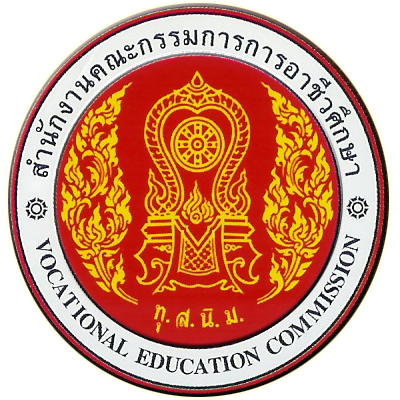 